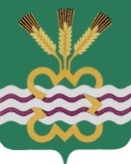 ГЛАВА МУНИЦИПАЛЬНОГО ОБРАЗОВАНИЯКАМЕНСКИЙ ГОРОДСКОЙ ОКРУГПОСТАНОВЛЕНИЕОт 17.10.2016 г. № 1725п.МартюшО формировании перечня объектов, в отношении которых планируется заключение концессионных соглашенийВ целях реализации Федерального закона от 21.07.2005 года № 115-ФЗ «О концессионных соглашениях», Постановления Правительства Свердловской области от 13.05.2016 года № 322-ПП «О формировании перечня объектов, в отношении которых планируется заключение концессионных соглашений», руководствуясь Уставом МО «Каменский городской округ»ПОСТАНОВЛЯЮ:1. Администрации Каменского городского округа (далее - уполномоченный орган) ежегодно обеспечивать формирование проекта перечня объектов, в отношении которых планируется заключение концессионных соглашений, концедентом по которым выступает Каменский городской округ (далее - Перечень).2. Заместителю Главы Администрации по вопросам жилищно-коммунального хозяйства, строительства, энергетики и связи в срок до 1 августа года, предшествующего году утверждения Перечня, направлять в уполномоченный орган сведения об объектах, в отношении которых планируется заключение концессионных соглашений, концедентом по которым выступает Каменский городской округ.Комитету по управлению муниципальным имуществом Администрации Каменского городского округа (далее - КУМИ) на основании сведений об объектах, в срок до 1 сентября года, предшествующего году утверждения Перечня, в отношении которых планируется заключение концессионных соглашений, представлять в уполномоченный орган:информацию о наличии (отсутствии) прав третьих лиц на объекты;копий свидетельств о государственной регистрации права собственности Каменского городского округа на объекты или иных документов, подтверждающих право собственности Каменского городского округа на объекты, в том числе объекты незавершенного строительства (далее - правоустанавливающие документы), при наличии;Заместителю Главы Администрации по вопросам жилищно-коммунального хозяйства, строительства, энергетики и связи в срок до 1 октября года, предшествующего году утверждения Перечня, на основании представленной КУМИ информации:1) направлять в уполномоченный органкопии отчета о техническом обследовании имущества, предлагаемого к включению в Перечень, подготовленного в соответствии с требованиями действующего законодательства Российской Федерации в сфере теплоснабжения, водоснабжения и водоотведения (далее - копия отчета о техническом обследовании имущества), в случае направления сведений об объектах теплоснабжения, централизованных систем горячего водоснабжения, холодного водоснабжения и (или) водоотведения, отдельных объектах таких систем.2) представить информацию по форме согласно приложению к настоящему Постановлению (далее - объекты)3. Уполномоченному органу:3.1. Ежегодно до 1 января текущего календарного года формировать проект Перечня на основании предложений, представленных в соответствии с п. 2 настоящего Постановления.3.2. Ежегодно до 1 февраля текущего календарного года обеспечивать размещение утвержденного Перечня на официальном сайте Российской Федерации в сети Интернет для размещения информации о проведении торгов, определенном Правительством Российской Федерации, а также на официальном сайте муниципального образования «Каменский городской округ» в сети Интернет.4. Настоящее Постановление вступает в силу со дня его принятия.5. Опубликовать настоящее Постановление в газете «Пламя» и разместить на официальном сайте муниципального образования «Каменский городской округ».6.Контроль за исполнением настоящего постановления возложить на заместителя Главы Администрации по вопросам жилищно-коммунального хозяйства, строительства, энергетики и связи П.Н. ЛугининаГлава городского округа						     С.А. БелоусовПриложениек Постановлению ГлавыКаменского городского округаот 17.10.2016 г. № 1725ФормаСведенияоб объектах, в отношении которых планируется заключениеконцессионных соглашений, концедентом по которым выступаетКаменский городской округ№ п/пНаименование объекта, состав, адрес объектаВид работ в рамках концессионного соглашения (создание и (или) реконструкция)Назначение объектаТехнико-экономические характеристики объектаИнформация о наличии проектной документации/наименование собственника проектной документации123456